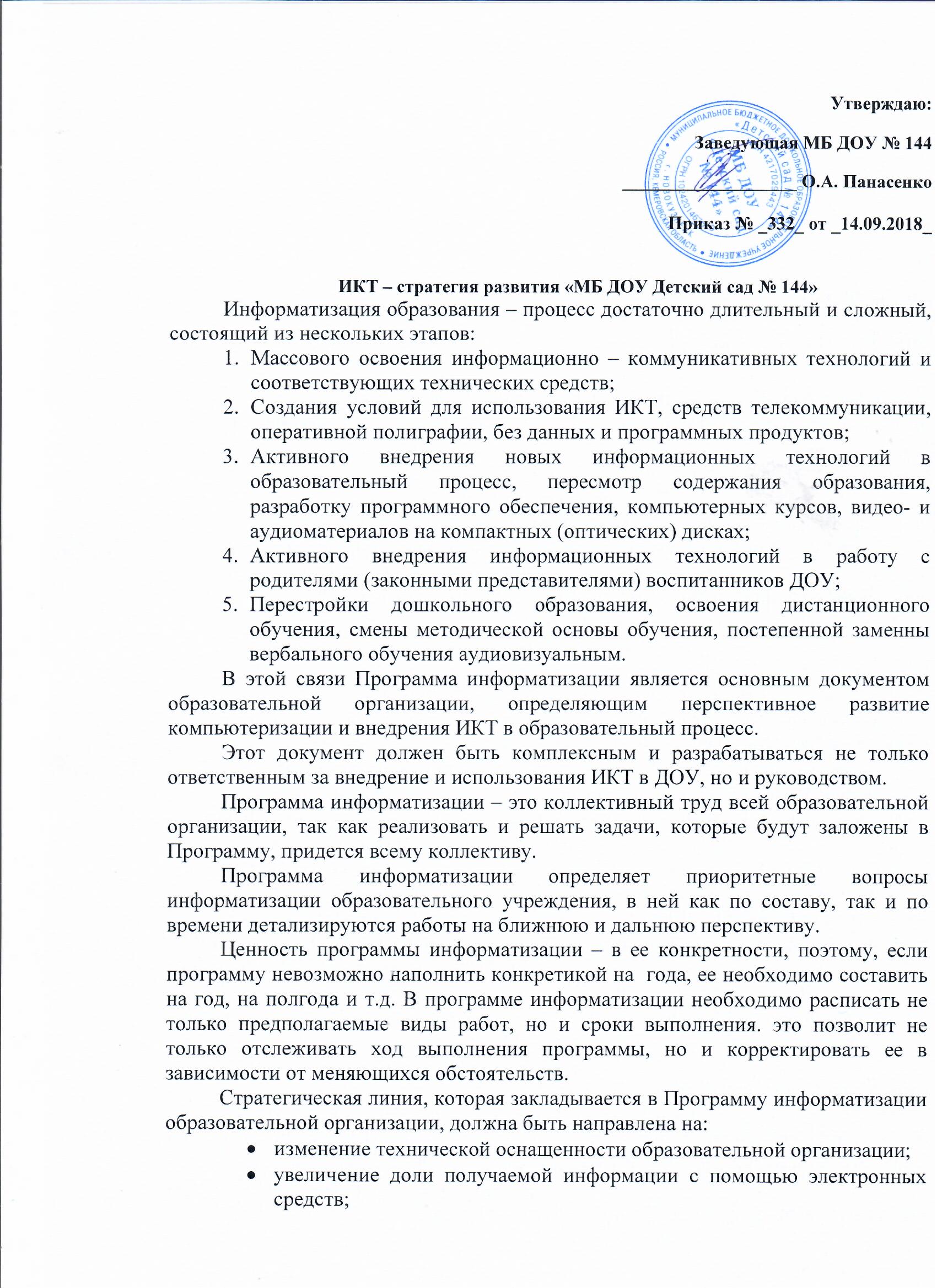 формирование информационной культуры участников образовательных отношений.При этом необходимо помнить, что внедрение информационных и коммуникационных технологий в образовании создает только возможность, условия для повышения его качества, доступности, гибкости, эффективности. Главным действующим лицом информатизации остается педагог, именно его деятельность будет определять скорость и направление процесса дальнейшей информатизации, ее влияние на качество и эффективность образования. Об этом надо помнить при составлении планов, графиков, программ информатизации. Ниже приведены основные цели и задачи, которые уместно отразить в Программе информатизации образовательного учреждения. Целями реализации Программы информатизации являются:  создание и развитие единого информационного пространства детского сада;  создание условий для повышения качества, доступности и гибкости образования;  создание условий для снижения перегрузок воспитанников за счет более эффективного использования современных информационных технологий;  создание условий для организации вариативного и индивидуального образования;  реализация программ дополнительного образования дошкольников, предусматривающих освоение ими новых информационных технологий;  формирование информационной культуры всех участников образовательного процесса;  совершенствование административно-управленческой работы;  развитие материально-технической базы образовательного учреждения В пункте «Задачи» конкретизируются цели и перечисляются основные мероприятия, которые необходимо провести для максимального достижения целей Программы. Ниже приводится компиляция основных задач из некоторых программ:  оснащение образовательного учреждения компьютерной техникой, телекоммуникационным оборудованием и программным обеспечением образовательного и управленческого назначения;  использование новых информационных и коммуникационных технологий в образовательном процессе, в работе с родителями воспитанников;  применение новых информационных и коммуникационных технологий в научно-методической и экспериментальной работе;  повышение квалификации и переподготовка педагогических и управленческих кадров;  создание и развитие информационных ресурсов образовательного учреждения;  создание условий для использования компьютера каждым педагогом образовательного учреждения (выделить помещение, компьютер, назначить ответственного и т.д.);  организация доступа педагогов к российским и глобальным информационным ресурсам;  организация новой системы методической поддержки педагогов в области информационных технологий с использованием средств телекоммуникации (сетевые методисты, вебинары, и т.д.);  применение региональных и федеральных образовательных ресурсов: информационно-справочных источников, компьютерных сред образовательной деятельности, развивающих программ и т.п.)  внедрение в управленческую деятельность, образовательный процесс, социальновоспитательную работу современных информационных и коммуникационных технологий;  организация эффективного информационного взаимодействия с вышестоящими организациями, родителями. Ожидаемые результаты: 1. Введение в Программу развития раздела по формированию информационной образовательной среды МБ ДОУ «Детский сад № 144». В соответствии с проектом:  внедрение инновационных форм управления учреждением;  переориентация имеющегося и закупка нового цифрового оборудования и программного обеспечения;  непрерывное повышение квалификации педагогического коллектива по освоению и применению новых информационных технологий;  осуществление мониторинга профессиональной деятельности педагогического коллектива, рейтинга педагогов. 2. Совершенствование сайта образовательного учреждения - информационного центра, содержащего разные уровни авторизации, позволяющего включить в активный управленческий процесс образованием всех субъектов образовательного процесса. 3. Организация образовательного процесса с учетом индивидуальной образовательной траектории воспитанников на основе использования ИКТ технологий. 